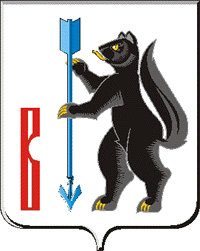 АДМИНИСТРАЦИЯГОРОДСКОГО ОКРУГА ВЕРХОТУРСКИЙП О С Т А Н О В Л Е Н И Еот 30.11.2015г. № 1054г. Верхотурье О наделении полномочиями центра тестирования и определения мест тестирования по выполнению видов испытаний (тестов), нормативов, требований к оценке уровня знаний и умений в области физической культуры и спорта в городском округе Верхотурский	В соответствии с Федеральным законом от 06 октября 2003 года № 131-ФЗ «Об общих принципах организации местного самоуправления в Российской Федерации», пунктом 26 Положения о Всероссийском физкультурно-спортивном комплексе «Готов к труду и обороне» (ГТО), утвержденного постановлением Правительства Российской Федерации от 11.06.2014 № 540 и подпунктом 3.2. Порядка создания Центров тестирования по выполнению видов, испытаний (тестов), нормативов, требований к оценке уровня знаний и умений в области физической культуры и спорта, утвержденного приказом Министерства спорта Российской Федерации от 01.12.2014 № 954/1, в целях поэтапного внедрения Всероссийского физкультурно-спортивного комплекса «Готов к труду и обороне» (ГТО) на территории городского округа Верхотурский, руководствуясь статьей 26 Устава городского округа Верхотурский,ПОСТАНОВЛЯЮ:	1.Наделить полномочиями центра тестирования по выполнению видов, испытаний (тестов), нормативов, требований к оценке уровня знаний и умений Всероссийского физкультурно-спортивного комплекса «Готов к труду и обороне» (ГТО) на территории городского округа Верхотурский МБОУ ДОД «Детско-юношеская спортивная школа».	2.Утвердить список мест по выполнению видов, испытаний (тестов), нормативов, требований к оценке уровня знаний и умений в области физической культуры и спорта при внедрении и реализации на территории городского округа Верхотурский Всероссийского физкультурно-спортивного комплекса «Готов к труду и обороне» (ГТО) (прилагается).	3.Опубликовать настоящее постановление в информационном бюллетене «Верхотурская неделя» и разместить на официальном сайте городского округа Верхотурский.	4.Контроль исполнения настоящего постановления возложить на заместителя главы Администрации городского округа Верхотурский по социальным вопросам Бердникову Н.Ю.И.о. главы Администрациигородского округа Верхотурский 						В.В. Сизиков Список мест по выполнению видов, испытаний (тестов), нормативов, требованийк оценке уровня знаний и умений в области физической культуры и спортапри внедрении и реализации на территории городского округа ВерхотурскийВсероссийского физкультурно-спортивного комплекса «Готов к труду и обороне» (ГТО)УТВЕРЖДЕН:постановлением Администрациигородского округа Верхотурскийот 30.11.2015г. № 1054«О наделении полномочиями центра тестирования и определения мест тестирования по выполнению видов испытаний (тестов), нормативов, требований к оценке уровня знаний и умений в области физической культуры и спорта в городском округе Верхотурский»№ ппНаименование спортивного сооруженияМестонахождение сооружения1.Спортивные объекты МБОУ ДОД ДЮСШ1.Лыжная база2.Спортзалг. Верхотурье, ул. 70 лет Октября, 4г. Верхотурье, ул. Мелиораторов, 42с2.Спортзал МКОУ «Красногорская СОШ»с. Красногорское, Верхотурского района, ул. Ленина, 63.Спортзал ГБОУ СО «Верхотурская гимназия»г. Верхотурье, ул. Ленина, 104.Спортзал ГБОУ СО «СОШ № 2»г. Верхотурье, ул. Сенянского, 125.Спортзал ГБОУ СО «СОШ № 3»г. Верхотурье, ул. Мелиораторов, 316.Спортивные объекты МБСОУ «СК «Олимп»:1.Стадион2.Спортзал г. Верхотурье, ул. Огарьевская, 34г. Верхотурье, ул. Новая, 15